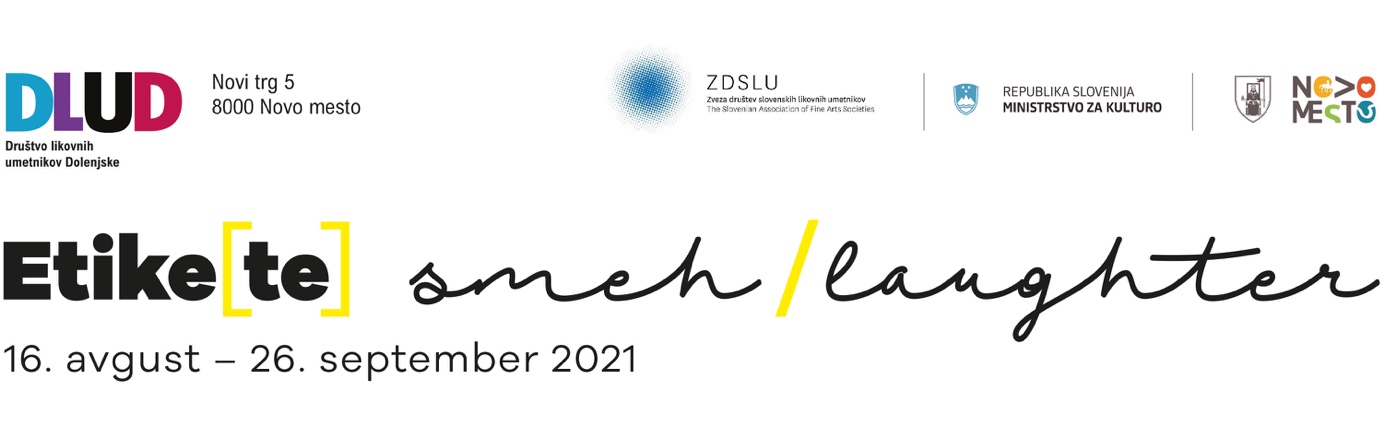 APPLICATION FORM – LAUGHTER Personal information about the authorInformation about the artworkATTENTION!The application form and image file must contain the information in the following form:Surname and Name of the author_title of the artwork or untitled_height x width x depth_technique_year of creation.The photo of the selected artwork is obligatory and it must be sent as a JPG file to the specified e-mail. Each photo must contain the information about the artwork and must be in electronic form (JPG 300 dpi, the longest side 25 cm, so that they can be used for designing and printing of the catalogue or for media publications). Authors who will not send accurate and requested information will not be able to participate in the exhibition and their artworks will not be published in the catalogue.Information about the artwork must also be written on the back of the painting or sculpture or attached to the video file.All the information provided will be used for the catalogue of the 2nd INTERNATIONAL BIENNIAL OF ARTISTIC VISION, ETIKE(TE) – LAUGHTER 2021 and for promotional purposes. DLUD assumes no responsibility for the accuracy of the information and the publication of any inaccuracies provided by the author on the APPLICATION FORM. The artworks whose photos will be published in the catalogue may not be replaced by the authors with other artworks.By applying, the author agrees to the tender terms and ensures that the selected artwork is his or her own, that it was created in the previous two-year period and that the photo of it may be used for promotional purposes in the catalogue, on the invitation, on the DLUD and ZDSLU websites, on the ZDSLU Instagram and Facebook profiles, and that it may also be given into use to the media.Name and surnameYear of birthField of workShort biographyFrom 300 to 350 characters without spaces (basic information about schooling, undergraduate and postgraduate studies, surpluses and the most important exhibitions (two to three) and projects at home and abroad).Name and surnameName and surnameTitle of the artworkTitle of the artworkPainting dimensions (h x w) in cmSculpture dimensionsVideo lengthPainting dimensions (h x w) in cmSculpture dimensionsVideo lengthTechniqueTechniqueYear of creationYear of creatione-photo in JPG format The photo in the JPG format must be provided with information (Surname and Name of the author_title of the artwork or untitled_height x width_technique_year of creation) in the size of 300 dpi, the longest side 25 cm.The photo in the JPG format must be provided with information (Surname and Name of the author_title of the artwork or untitled_height x width_technique_year of creation) in the size of 300 dpi, the longest side 25 cm.Technical audio/video equipmentTechnical audio/video equipmentVideo screens, video projectors, computers and televisions are provided in whole or partly by the authors.Technical description for specific paintingsTechnical description for specific paintingsIf the painting extends beyond the artistic field and is adapted in terms of the carrier or the surroundings or in some other way, please describe the specifics.